Exercice : la table des matièresPour réaliser une table des matières, il faut appliquer des styles à vos différents titres. Voici une représentation schématique d’un document. Par souci de lisibilité et de concision, le texte a été remplacé par le symbole [texte].A chaque niveau du schéma correspond un numéro qui évoque la position de ce niveau dans la hiérarchie des titres et des sous-titres. Le 1 = le niveau le plus élevé de titre.
Le 5 = le niveau le plus bas.Après avoir copié/collé le schéma ci-dessus dans un nouveau document, appliquez aux titres et aux sous-titres les styles qui reflètent la hiérarchie indiquée par les chiffres entre parenthèses. 
Par facilité, n’hésitez pas à utiliser au maximum les styles prédéfinis par Word.Le résultat obtenu peut ressembler à ceci : Word (1)Traitement de texte (2)Mettre en forme un document (3)Découvrons les principales fonctions de mise en forme (4)[texte]Avançons pas à pas dans l’application des fonctions (4)Interlignes (5)[texte]Retraits (5)[texte]En-têtes et pieds de page (5)[texte]Exerçons-nous à appliquer les fonctions (4)[texte]Explorons davantage la mise en forme (4)Raccourcis clavier (5)[texte]Menu "Insertion" (5)[texte]Testons nos connaissances relatives à la mise en forme (4)[texte]A partir de votre schéma dans lequel vous avez appliqué les styles, vous allez pouvoir créer votre table des matières. Pour l’exemple donné, voici ce à quoi vous devriez arriver : 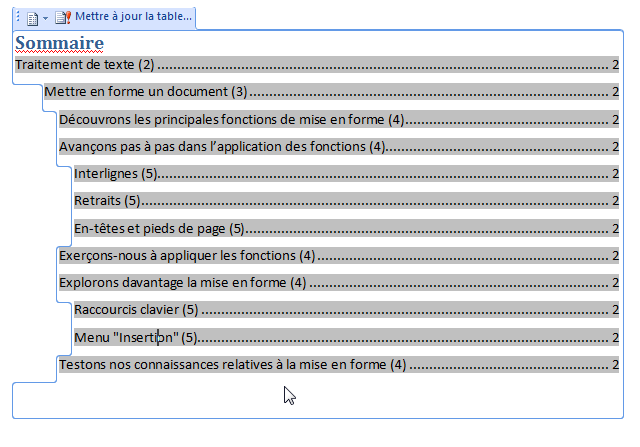 Word (1)Traitement de texte (2)Mettre en forme un document (3)Découvrons les principales fonctions de mise en forme (4)[texte]Avançons pas à pas dans l’application des fonctions (4)Interlignes (5)[texte]Retraits (5)[texte]En-têtes et pieds de page (5)[texte]Exerçons-nous à appliquer les fonctions (4)[texte]Explorons davantage la mise en forme (4)Raccourcis clavier (5)[texte]Menu "Insertion" (5)[texte]Testons nos connaissances relatives à la mise en forme (4)[texte]